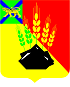 АДМИНИСТРАЦИЯ МИХАЙЛОВСКОГО МУНИЦИПАЛЬНОГО РАЙОНА ПОСТАНОВЛЕНИЕ 
20.04.2020                                              с. Михайловка                                                  № 391-паО создании на территории Михайловского муниципального района разновозрастных отрядов по месту жительстваВ соответствии со статьей 15 Федерального закона от 06.10.2003 № 131-ФЗ «Об общих принципах организации местного самоуправления в Российской Федерации», в целях создания необходимых условий для эффективного проведения досуга, отдыха, оздоровления, занятости детей, подростков и молодежи Михайловского муниципального района, принятия практических мер по усилению защиты интересов семьи и детства администрации Михайловского муниципального района ПОСТАНОВЛЯЕТ:1. Создать на территории Михайловского муниципального района разновозрастные отряды по месту жительства в сельских и городском поселениях на базе Домов культуры, библиотек, культурно-досуговых центров, информационно-культурных центров.2. Утвердить Положение об организации деятельности разновозрастных отрядов по месту жительства на территории сельских, городского поселений Михайловского муниципального район (прилагается).3. Рекомендовать главам сельских, городского поселений: 3.1. В приоритетном порядке уделить внимание оздоровлению, отдыху, занятости детей, подростков из многодетных, малообеспеченных семей, семей безработных граждан, несовершеннолетних, состоящих на профилактическом учете    в     районном    отделе     внутренних    дел    и    комиссии     по    делам несовершеннолетних и защите их прав, безнадзорных детей;3.2. Организовать работу разновозрастных отрядов по месту жительства с 01 июня по 31 августа 2020 года;3.3. В срок до 18 мая 2020 года:- определить места расположения разновозрастных отрядов по месту жительства;- назначить ответственных за подготовку и организацию работы разновозрастных отрядов по месту жительства;- подготовить смету расходов на проведение культурно-массовых, спортивных мероприятий и прочих расходов, в пределах, выделенных на эти цели бюджетных и внебюджетных финансовых средств;- провести инструктаж с ответственными лицами по технике безопасности; 3.4. Обеспечить питание участников разновозрастных отрядов по месту жительства.4. Управлению по вопросам образования (Чепала А.Ф.):4.1. В срок до 18 мая 2020 года представить в межведомственную комиссию по организации летней оздоровительной кампании на утверждение график работы преподавателей, тренеров муниципального бюджетного учреждения дополнительного образования детей «ДЮСШ» с. Михайловка, план физкультурно-оздоровительных мероприятий в разновозрастных отрядах по месту жительства на июнь-август 2020 года;4.2. Обеспечить ежедневный приём и занятия участников разновозрастных отрядов по месту жительства в муниципальном бюджетном учреждении дополнительного образования детей «ДЮСШ» с. Михайловка, Центрах детского творчества с. Михайловка и п. Новошахтинский.5. Отделу по культуре и молодежной политике управления культуры и внутренней политики (Рябенко А.Ю.):5.1. В срок до 15 мая 2020 года разработать и представить в межведомственную комиссию по организации летней оздоровительной кампании на утверждение комплекс культурно-массовых и спортивных мероприятий по организации работы в разновозрастных отрядах по месту жительства;5.2. Обеспечить постоянную работу:- всех учреждений культуры муниципального района по организации досуга детей и подростков, предусмотрев эффективные методы работы;- творческих кружков, спортивных секций и студий по интересам, игровых комнат, досуговых площадок в учреждениях культуры района;5.3. Оказать содействие:- районному Совету ветеранов войны, труда, Вооруженных Сил и правоохранительных органов (Тютюнников В.Т.) в организации и проведении цикла встреч ветеранов войны с детьми и подростками, посещающими разновозрастные отряды по месту жительства;- руководителям разновозрастных отрядов по месту жительства в организации культурно-массовых и спортивно-массовых мероприятий.6. Директору муниципального бюджетного межпоселенческого учреждения культуры Михайловского муниципального района «Методическое культурно-информационное объединение» (Андрющенко М.С.):- содействовать главам сельских и городского поселений, руководителям муниципальных учреждений в подготовке и проведении культурно-массовых мероприятий, выездных дискотек, концертов, демонстрации кинофильмов, экскурсий; - оказать методическую помощь работникам культуры, задействованным в организации работы разновозрастных отрядов по месту жительства.7. Комиссии по делам несовершеннолетних и защите их прав (Храпко Н.А.):  7.1. В срок до 18 мая 2020 года осуществить закрепление школьников, состоящих на учете в комиссии по делам несовершеннолетних и защите их прав, за разновозрастными отрядами по месту жительства;7.2. Оказать помощь сельским, городскому поселениям в организации работы родительских комитетов при разновозрастных отрядах по месту жительства, обеспечить посещение разновозрастных отрядов по месту жительства подростками, состоящими на учёте в комиссии по делам несовершеннолетних и защите их прав.8. Рекомендовать отделу министерства внутренних дел России по Михайловскому району (Присакарь П.И.):8.1. Обеспечить:- охрану общественного порядка в местах дислокации разновозрастных отрядов по месту жительства, без привлечения средств организаторов;- лекционно-пропагандистскую работу по профилактике правонарушений и основам законодательства, правилам дорожного движения, безопасности жизнедеятельности;8.2. Осуществлять меры по предупреждению дорожно-транспортного травматизма и способствовать созданию условий для нахождения детей и подростков в разновозрастных отрядах по месту жительства и вовремя перемещения к местам проведения культурно-массовых и спортивных мероприятий. 9. Муниципальному бюджетному учреждению «Редакция районной газеты «Вперед» Михайловского муниципального района» (Карпенко А.Ю.) обеспечить информирование читателей газеты о летнем отдыхе детей, о работе пришкольных, оздоровительных лагерей и разновозрастных отрядов по месту жительства.10. Муниципальному казенному учреждению «Управление по организационно-техническому обеспечению деятельности администрации Михайловского муниципального района» (Горшков А.П.) разместить данное постановление на официальном сайте администрации Михайловского муниципального района.11. Контроль исполнения настоящего постановления возложить на заместителя главы администрации муниципального района Саломай Е.А. Глава Михайловского муниципального района –Глава администрации района                                                           В.В. Архипов                                                                УТВЕРЖДЕНОпостановлением администрации Михайловского муниципального районаот 20.04.2020 № 391-паПОЛОЖЕНИЕоб организации деятельности разновозрастных отрядов по местужительства на территории сельских, городского поселенийМихайловского муниципального районаI. Общие положения1.1. Разновозрастный отряд по месту жительства - это детское объединение, созданное при содействии работников учреждений культуры и спорта, для отдыха, оздоровления детей и подростков по месту жительства.1.2. Разновозрастные отряды по месту жительства работают в соответствии с режимом работы учреждений культуры и спорта по месту жительства.II. Основные цели и задачи2.1. Основной целью деятельности разновозрастных отрядов по месту жительства является проведение культурно - досуговой, спортивно - оздоровительной, воспитательной, социальной работы с детьми, подростками.2.2. Основные задачи разновозрастных отрядов по месту жительства:- организация досуга детей, подростков в разновозрастных отрядах по месту жительства;- организация культурно-эстетического воспитания, физической подготовки детей, подростков, пропаганда здорового образа жизни;- поиск и внедрение наиболее эффективных форм работы с детьми, подростками на разновозрастных отрядах по месту жительства, направленных на проведение работы по профилактике наркомании и наркопреступности, безнадзорности и беспризорности среди детей, подростков.III. Организация и основы деятельности разновозрастных отрядов по месту жительства3.1. Содержание, формы и методы работы определяются руководителем разновозрастных отрядов по месту жительства, исходя из основных принципов:- открытость - доступность предлагаемых форм и способов досуга, занятости, проявляющаяся в балансе форм организации (тематические праздники и даты; спортивные, деловые, ролевые, сюжетные игры; конкурсы, викторины, турниры, соревнования);- адресность - учет предложений, формирующихся из спроса детей и подростков данного жилмассива, результативность системы мобильного реагирования на изменение запросов детской и подростковой среды;- актуальность для социальной среды (учет социальных особенностей территории).3.2. При выборе форм и методов работы во время проведения работы разновозрастных отрядов по месту жительства, независимо от ее направленности, приоритетными направлениями являются:- привлечение к деятельности на разновозрастных отрядах по месту жительства максимально большего количества неорганизованных детей и подростков;- проведение оздоровительных, физкультурных, культурных мероприятий, сюжетно-ролевых игр, социальных акций, праздников, отвечающих интересам и возможностям детей и подростков;- организация социально-психологической работы, направленной на развитие личности, создание ситуации успеха, включение в позитивное общение со сверстниками в разновозрастных отрядах по месту жительства;- сплочение и развитие в разновозрастных отрядах по месту жительства подросткового коллектива, формирование самоуправления в разновозрастных группах.3.3. Руководитель разновозрастного отряда по месту жительства:- организует работу с группой детей и подростков - формирует программу разновозрастного отряда по месту жительства, предусмотрев проведение организационных собраний с родителями, субботников по благоустройству территории.3.4. Продолжительность работы разновозрастных отрядов по месту жительства определяется организатором, исходя из реальной возможности, привлечения к своей деятельности как можно большего количества детей и подростков.3.5. Распорядок организации деятельности разновозрастных отрядов по месту жительства составляется с учетом наиболее благоприятного режима отдыха детей и подростков, их возрастных особенностей, специфики мероприятий, установленных санитарно-гигиенических норм. 3.6. Организация отдыха и оздоровления детей и подростков в разновозрастных отрядах по месту жительства осуществляется с использованием физкультурно-оздоровительных методов, игровой деятельности, трудовых десантов.IV. Материально-техническое обеспечение4.1. Разновозрастной отряд по месту жительства должен быть оснащен спортивным инвентарём. Для проведения спортивных мероприятий должны быть выделены специальные места.V. Руководство разновозрастным отрядом по месту жительстваКадровое обеспечение5.1. Руководитель разновозрастного отряда по месту жительства назначается главой поселения на срок, необходимый для подготовки и функционирования разновозрастного отряда по месту жительства, предоставления отчетности о результатах деятельности, из числа работников культуры, библиотекарей или специалистов администрации сельских, городского поселений.5.2. Руководитель разновозрастного отряда по месту жительства:- обеспечивает общее руководство деятельностью разновозрастным отрядом по месту жительства;- разрабатывает программу деятельности разновозрастного отряда по месту жительства;- привлекает к работе на разновозрастном отряде по месту жительства активных граждан поселения, представителей общественности,- осуществляет взаимодействие с руководителями образовательных учреждений, учреждений культуры, физической культуры и спорта, социальной защиты населения, жилищных и эксплуатационных организаций, с комиссией по делам несовершеннолетних и защите их прав, органами общественного самоуправления и другими организациями, и объединениями по вопросам организации деятельности разновозрастных отрядов по месту жительства;- обеспечивает организацию питания участников разновозрастных отрядов по месту жительства - создает безопасные условия для проведения мероприятий в разновозрастном отряде по месту жительства.